Oliver Twist goes to LondonA: Read the next passage of the novel. Some keywords are translated, that may help you. 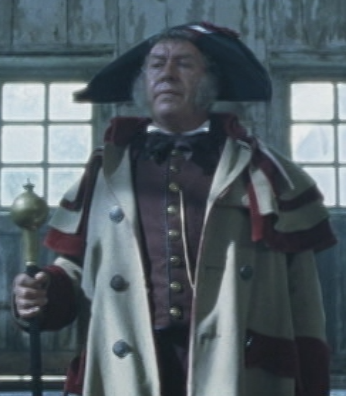 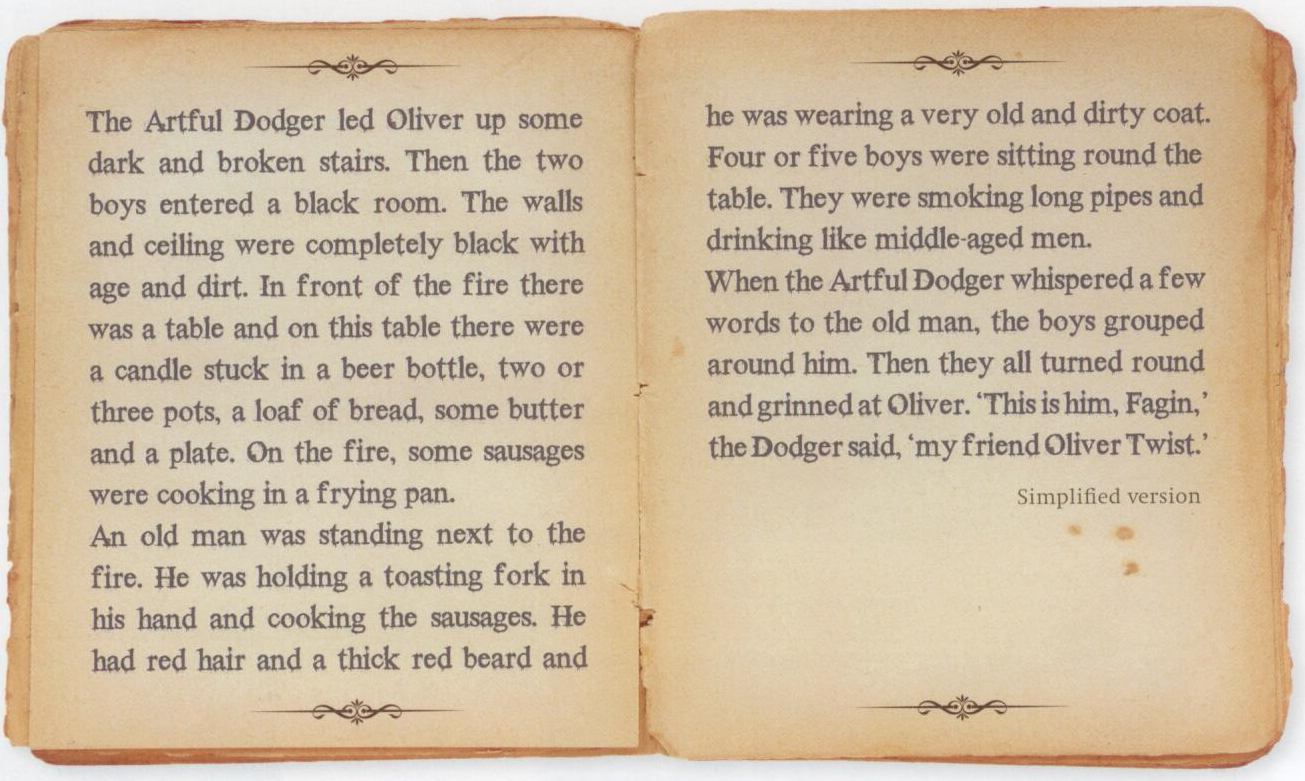 led up:	hinauf führen	whispered: 	flüstertestuck: 	gesteckt	grouped: 	gruppierten, versammelten sichsmoking long pipes:	lange Pfeiffen rauchen	grinned: 	grinstenB: Look at the passage nr.1 and try to draw the situation in detail. 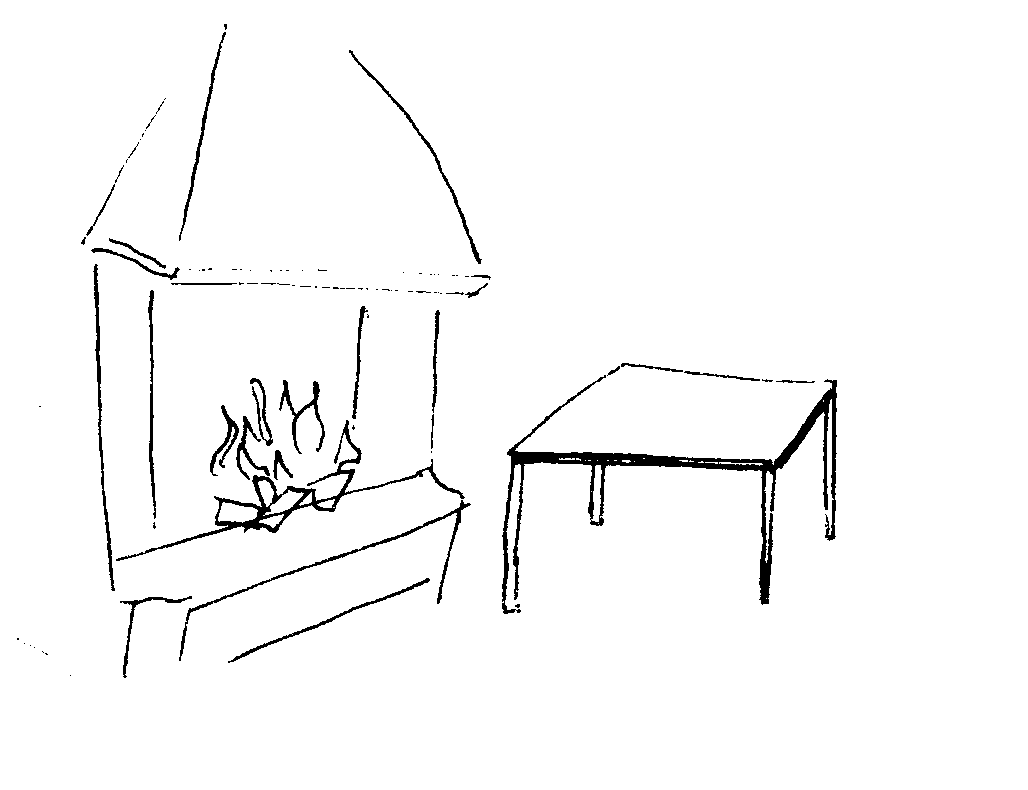 C: Look at the passage nr.2 and try to draw the old man. 